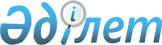 О внесении изменения в решение маслихата от 23 апреля 2014 года № 225 "Об утверждении Правил проведения раздельных сходов местного сообщества и количественного состава представителей жителей села для участия в сходе местного сообщества села Забеловка Житикаринского района Костанайской области"
					
			Утративший силу
			
			
		
					Решение маслихата Житикаринского района Костанайской области от 12 ноября 2019 года № 344. Зарегистрировано Департаментом юстиции Костанайской области 22 ноября 2019 года № 8766. Утратило силу решением маслихата Житикаринского района Костанайской области от 30 ноября 2023 года № 84
      Сноска. Утратило силу решением маслихата Житикаринского района Костанайской области от 30.11.2023 № 84 (вводится в действие по истечении десяти календарных дней после дня его первого официального опубликования).
      В соответствии с пунктом 6 статьи 39-3 Закона Республики Казахстан от 23 января 2001 года "О местном государственном управлении и самоуправлении в Республике Казахстан" Житикаринский районный маслихат РЕШИЛ: 
      1. Внести в решение маслихата "Об утверждении Правил проведения раздельных сходов местного сообщества и количественного состава представителей жителей села для участия в сходе местного сообщества села Забеловка Житикаринского района Костанайской области" от 23 апреля 2014 года № 225 (опубликовано 19 июня 2014 года в газете "Житикаринские новости", зарегистрировано в Реестре государственной регистрации нормативных правовых актов под № 4808) следующее изменение:
      приложение к указанному решению изложить в новой редакции согласно приложению к настоящему решению.
      2. Настоящее решение вводится в действие по истечении десяти календарных дней после дня его первого официального опубликования. Количественный состав представителей жителей села для участия в сходе местного сообщества села Забеловка Житикаринского района
					© 2012. РГП на ПХВ «Институт законодательства и правовой информации Республики Казахстан» Министерства юстиции Республики Казахстан
				
      Председатель сессии

Е. Колядина

      Секретарь Житикаринского районного маслихата

А. Кабиев
Приложение
к решению маслихата
от 12 ноября 2019 года
№ 344Приложение
к решению маслихата
от 23 апреля 2014 года
№ 225
№
Наименование улиц села Забеловка
Количество представителей (человек)
1
улица Левонабережная
15
2
улица Комсомольская
15
3
улица Новостроевская
15
4
улица Горького
10
5
улица Правонабережная
10
6
улица Джангильдина
10
7
улица Победы
15
8
улица Целинная
15
9
улица Октябрьская
15
10
улица Степная
15
11
улица Первомайская
15
12
улица Механизаторская
15
Всего
40